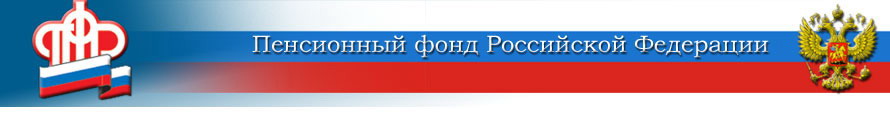 ГОСУДАРСТВЕННОЕ УЧРЕЖДЕНИЕ –ОТДЕЛЕНИЕ ПЕНСИОННОГО ФОНДА РОССИЙСКОЙ ФЕДЕРАЦИИПО ЯРОСЛАВСКОЙ ОБЛАСТИФорму электронной трудовой книжки необходимо выбрать до конца годаОтделение Пенсионного фонда по Ярославской области  напоминает, что всем работающим гражданам до 31 декабря 2020 года включительно необходимо подать письменное заявление работодателю в произвольной форме о ведении трудовой книжки в электронном виде или о сохранении бумажной трудовой книжки. Переход на электронную трудовую книжку (ЭТК) является добровольным.Сотрудники, выбравшие электронную трудовую книжку, получают бумажную трудовую на руки с соответствующей записью о сделанном выборе. При этом бумажная трудовая книжка не теряет своей силы и продолжает использоваться наравне с электронной, так как является источником сведений о трудовой деятельности до 2020 года. В настоящее время в электронной версии фиксируются только сведения начиная с 2020 года.Напомним, сейчас на рассмотрении в Госдуме находится проект федерального закона, который предусматривает для граждан возможность обратиться в органы ПФР с заявлением о включении в электронную трудовую книжку всех сведений о стаже за периоды до 1 января 2020 года.Тем работникам, кто оставит бумажную трудовую книжку, работодатель будет вносить сведения в оба документа - бумажный и электронный. Для работников, которые не подадут заявление в течение 2020 года, несмотря на то, что они трудоустроены, работодатель также продолжит вести трудовую книжку на бумаге.Гражданам, которые впервые устроятся на работу с 2021 года, все сведения о периодах работы изначально будут вестись только в электронном виде без оформления бумажной трудовой книжки.В настоящее время заявление о выборе ведения трудовой книжки в электронном виде подали более 28 тысяч человек.Новый способ ведения трудовой книжки работающего лица в электронном виде - это, прежде всего, высокий уровень безопасности и сохранности данных, минимизация ошибочных, неточных и недостоверных сведений о трудовой деятельности, а также постоянный, удобный и быстрый доступ работников к информации о своей трудовой деятельности.Пресс-служба Отделения ПФРпо Ярославской области150049 г. Ярославль,проезд Ухтомского, д. 5Пресс-служба: (4852) 59 01 96Факс: (4852) 59 02 82E-mail: smi@086.pfr.ru